Analysis of Changes in Consumer Behavior in Shopee's E-Commerce During the Covid 19 Pandemic (Case Study of Shopee's E-Commerce Consumer Behavior in Tasikmalaya City)Analisis Perubahan Perilaku Konsumen pada E-Commerce Shopee Selama Masa Pandemi Covid 19 (Studi Kasus Perilaku Konsumen E-Commerce Shopee di Kota Tasikmalaya)Syifa Nurmaitsa Putri SunandarCorrespondance : Harmon ChaniagoProgram Studi D3 Administrasi Bisnis 
Politeknik Negeri BandungEmail: syifa.nurmaitsa.abs18@gmail.com  harmon@polban.ac.idABSTRACT Seeing the current situation and conditions, the presence of an epidemic that is in the spotlight of the world and is feared by everyone, namely Covid 19. Where people rush to stay at home so they can avoid this deadly outbreak. In Tasikmalaya there is a change in behavior shown from people who used to only buy goods offline so that people can see these items firsthand, the Covid Pandemic is the reason why there is a change in people's behavior.  Today we are introduced to a technology that helps people to be able to buy a product or food without direct contact, namely by using a Shopee E-commerce, changes in shopee consumer behavior have been analyzed for the correctness by processing data using SPSS Version 22 by making a  questions made on Google Forms by taking a sample, namely the City of Tasikmalaya, the area of ​​which is the city that has a change in behavior, especially in Shopee E-Commerce.  This factor has been proven by the existence of a reference group factor and a status role factor that makes a change in behavior towards Shopee E-Commerce consumers in Tasikmalaya City.Keywords: COVID-19, Changes In Behavior, Shopee ConsumersABSTRAKMelihat situasi dan kondisi pada masa sekarang hadirnya sebuah wabah yang menjadi sorotan dunia dan ditakuti oleh semua orang yaitu Covid 19. Dimana orang-orang bergegas untuk tidak kelar dumah supaya dapat terhindar dari wabah mematikan ini. Adanya Pandemi Covid 19 yang menyebabkan orang-orang untuk tidak keluar rumah mendorong orang-orang untuk berbondong-bondong mencari barang-barang bahkan makanan yang akan digunakan selama masa pandemi ini. Di Tasikmalaya terdapat sebuah perubahan perilaku yang diperlihatkan dari orang-orang yang dahulunya hanya membeli barang secara offline sehingga orang-orang bisa melihat langsung barang tersebut, adanya Pandemi Covid menjadi alasan mengapa adanya perubahan perilaku dari orang-orang. Dewasa ini kita dikenalkan dengan sebuah teknologi yang membantu orang-orang untuk bisa membeli sebuah produk barang atau makanan tanpa bertatap langsung yaitu dengan menggunakan sebuah E-commerce Shopee, perubahan perilaku konsumen shopee sudah dianalisis kebenarannya dengan melakukan pengolahan data menggunakan SPSS Versi 22 dengan membuat suatu pertanyaan yang dibuat di Google Formulir dengan mengambil sampel yaitu Masyarakat Kota Tasikmalaya bawasannya di Kota tersebut memnag terjadi perubahan perilaku terutama pada E-Commerce Shopee. Faktor tersebut sudah dibuktikan dengan adanya faktor kelompok referensi dan faktor peran status yang menjadikan suatu perubahan perilaku terhadap konsumen E-Commerce Shopee di Kota Tasikmalaya. Kata Kunci: COVID-19, Perubahan Perilaku, Konsumen Shopee LATAR BELAKANG Saat ini teknologi sudah mendominasi seluruh kegiatan yang dilakukan oleh manusia, mulai dari kegiatan berbelanja, kegiatan membayar tagihan hingga bekerja pun pada zaman ini sudah memanfaatkan teknologi. Teknologi informasi ini sudah banyak digunakan untuk mendukung proses bisnis yang ada di perusahaan, dengan adanya teknologi tentunya membuat waktu dan biaya lebih efisien. Teknologi saat ini sudah memunculkan beberapa perkembangan istilah – istilah bisnis seperti E-Commerce. Transaksi jual beli elektronik atau biasa disebut dengan E-Commerce, merupakan penggunaan sebuah jaringan komunikasi untuk melaksanakan suatu proses bisnis. Yang populer dari E-Commerce adalah penggunaan internet dengan browser Web atau aplikasi untuk membeli dan menjual produk . Jumlah mobilitas manusia yang sudah tinggi dituntut untuk memenuhi kebutuhan akan jasa dan barang secara cepat sesuai permintaan, dengan adanya E-Commerce bisa memenuhi kebutuhan tersebut, sehingga E-Commerce bisa menjadi penghubung antara konsumen dan pembeli secara langsung.Salah satu pelayanan E-Commerce yang sudah sangat terkenal di Indonesia bahkan di Dunia adalah Shopee. Fika Ayu dalam penelitiannya  mengatakan Shopee sudah menjadi aplikasi mobile marketplace pertama bagi konsumen–ke-konsumen (C2C) yang aman, menyenangkan, mudah, dan praktis dalam jual beli. Shopee sebagai salah satu situs yang wadah jual beli secara online yang telah melakukan perubahan untuk menarik minat pelanggan agar lebih banyak bertransaksi melalui situs tersebut. Di masa Pandemi Covid seperti ini, banya orang-orang yang melakukan transaksi jual – beli online, banyak sekali produk yang ditawarkan dari mulai peralatan rumah sampai dengan produk – produk yang sangat penting dipakai untuk saat ini seperti masker ataupun handsanitizer. Pada saat dimulainya Work From Home (WFH) banyak sekali masyarakat yang memanfaatkan E-Commerce untuk menjadi jalan keluar dalam memecahkan masalah saat ingin membeli suatu barang, dikarenakan banyak Toko – Toko yang bahkan tutup dan enggan untuk keluar membeli produk yang akan dibelinya karena merasa tidak aman untuk keluat rumah. Di masa ini memang sangatlah sulit untuk bisa kembali normal seperti pada saat sebelum adanya pandemi covid 19 ini, bahkan pedagang – pedagang pun susah untuk mencari lapak secara offline dan memilih untuk membuka usaha dengan cara online. Faktor – faktor tersebut merupakan hal penting dalam melihat perubahan perilaku konsumen pada masa pandemi covid 19. Maka berdasarkan latar belakang uraian tersebut penulis akan melakukan penelitian dengan judul : “Analisis Perubahan Perilaku Konsumen pada E-Commerce Shopee Selama Masa Pandemi Covid 19 (Studi Kasus Perilaku Konsumen E-Commerce Shopee di Kota Tasikmalaya)”.TINJAUAN PUSTAKAPerubahan Perilaku KonsumenPengertian Perilaku KonsumenMenutut Engel et al dalam buku Bilson Simamora yang berjudul panduan riset perilaku konsumen, perilaku konsumen merupakan suatu tindakan yang dimana langsung terlibat untuk mendapatkan, mengkonsumsi, dan menghabiskan produk dan jasa, termasuk proses keputusan yang mendahului dan mengikuti tindakan ini. Perilaku konsumen sendiri adalah tidakan langsung terlibat untuk mendapatkan, mengkonsumsi dan menghabiskan produk jasa, termasuk keputusan yang mendahului dan mengikuti tindakan ini .Dari definisi diatas dapat ditarik beberapa kesimpulan, yaitu perilaku konsumen menyangkut suatu proses keputusan dalam melaksanakan kegiatan pembelian serta tindakan atau kegiatan dalam memperoleh, memakai, mengkonsumi dan menghabiskan produk.Teori Perilaku KonsumenDari definisi dan argument yang diberikan oleh para ahli dalam buku Bilson , setidaknya ada empat teori yang terkait dalam perilaku konsumen, diantaranya adalahTeori EkonomiDalam ilmu ekonomi dikatakan bahwa manusia adalah makhluk ekonomi yang selalu berusaha memaksimalkan kepuasannya dan selalu bertindak rasional.Perilaku PsikologisBeberapa ahli beranggapan bahwa perilaku konsumen dipengaruhi oleh dorongan psikologis. Adanya psikografis juga mempengaruhi perilaku konsumen, Pskiko grapifis memiliki ide yang menggambarkan (grafik) faktornya adalah yang mencerminkan konsuemn Sartika dan Abdillah  Teori PembelajaranTeori yang dikembangkan oleh Pavlow, Skinner dan Hull ini menyatakan bahwa perilaku seseorang merupakan hasil belajar dari akumulasi pengalaman selama hidupnya. Teori MotivasiDalam buku Panduan Riset Perilaku Konsumen, terdapat teori yang dibuat oleh Freud dan Maslow. Faktor-faktor Perilaku KonsumenDalam penelitian Doni Marlius, Supriyanti menerangkan bahwa perilaku konsumen kuat eratnya dengan pengaruh karakteristik budaya, social, pribadi dan psikologis. Faktor BudayaFaktor budaya memiliki pengaruh terluas dan terdalam bagi perilaku kosumen, karena pasti setiap kelompok atau masyarqakat memiliki budaya dan pengaruh budaya pada perilaku konsumen sangat beragam dari satu negara ke negara lain.Faktor Sosial Perilaku konsumen juga dapat dipengaruhi oleh adanya faktor social seperti kelompok kecil, keluarga, peram dam status social dari konsumen. Faktor ini tentunya akan sangat mempengaruhi tanggapan konsumen, maka pemasar harus bisa memperhitungkan untuk menyusun strategi pemasaran.Faktor Karakteristik Pribadi Keputusan seorang pembeli atau konsumen juga dapat dipengaruhi oleh karakteristik pribadi seperti umur dan tahapan siklus hidup, pekerjaan, situasi ekonomi, gaya hidup, kepribadian, dan konsep diri.Faktor PsikologisFaktor psikologis merupakan hal-hal yang ada dalam diri individu meliputi:MotivasiSupriyanti mendefinisikan bahwa motivasi sebagai kesediaan untuk mengeluarkan tingkat upaya yang tinggi kearah tujuan-tujuan yang hendak dicapainya, yang dikondisikan oleh kemampuan upaya untuk memenuhi suatu kebutuhan individual.PresepsiMenurut Adhi, Shanti, & NP menyebutkan bahwa persepsi adalah sebuah pemprosesan informasi yang memiliki empat langkah utama yaitu, keterbukaan,perhatian,interpretasi dan memori.PembelajaranSuhari mengatakan bahwa belajar adalah suatu proses dimana untuk memperoleh pengetahuan dan pengalaman yang akan mengakibatkan perubahan sikap dari perilaku yang relative permanen.Ciri-ciri Perilaku KonsumenMenurut Anang Firmansyah di bukunya menuliskan ada 2 sifat konsumen, yaitu rasional dan irasional.Berikut merupakan beberapa  ciri-ciri dari perilaku konsumen yang bersifat Rasional :Konsumen memilih produk sesuai kebutuhan dan keinginannya.Produk yang dipilih konsumen memberikan manfaat yang optimal bagi konsumen.Konsumen memilih produk yang kualitasnya bagus.Konsumen memilih produk yang harganya sesuai dengan kemampuan dan pendapatan konsumen.Konsumen memilih produk yang sesuai dengan kenyamanan lingkungan toko.Selanjutnya ada beberapa ciri-ciri dariperilaku konsumen yang bersifat Irasional :Konsumen sangat cepat tertarik dengan iklan dan promosi di media baik cetak maupun elektronik.Konsumen memilih produk bermerek yang sudah terkenal.Konsumen memilih produk bukan untuk kebutuhan, tetapi karena gensi atau prestise.Konsumen memilih produk hanya karena ingin mencoba-coba.  Penelitian TerdahuluKereangka PemikiranPada penelitian ini kerangka pemikiran berpacu pada penelitian Doni Marlios, dimana Supriyanti menerangkan bahwa perilaku konsumen mempunyai faktor yang kuat eraynya dengan pengaruh faktor karakteristik budaya, faktor sosial, faktor pribadi dan faktor psikologis.METODOLOGI 3.1 Objek dan Subjek PenelitianSugiyono mendeskripsikan objek penelitian adalah sasaran ilmiah untuk mendapatkan data dengan tujuan kegunaaan tertentu mengenai sesuatu hal objektif,valid, dan reliable mengenai suatu hal atau variabel tertentu. Merujuk pada definisi tersebut, objek yang dilakukan pada penelitian ini yaitu perilaku konsumen yang merasakan perubahan pada saat membeli suatu produk di E-Commerce Shopee.Menurut Sugiyono subjek penelitian adalah suatu atribut atau sifat atau nilai dari orang, objek atau kegiatan yang mempunyai variabel tertentu yang ditetapkan untuk dipelajari dan ditarik kesimpulannya. Berdasarkan pengertian tersebut, bisa ditarik kesimpulan bahwa subjek penelitian sangat berperan penting pada saat melakukan penelitian. Moleong juga mendeskripsikan bahwa subjek penelitian adalah sebagai informan, yang mana orang yang dimanfaatkan untuk memberi informasi mengenai situasi dan kondisi tempat penelitian selai itu beliau juga mengatakan bahwa subjek penelitian merupakan sebagai orang yang diamati sebagai sasaran penelitian.  Dari pengertian-pengertian tersebut peneliti menentukan bahwa penelitian mengenai Analisis Perilaku Konsumen pada E-Commerce Shopee ini menggunakan subjek Perilaku Konsumen E-Ecommerce Shopee di Tasikmalaya. 3.2 Metode PenelitianSugiyono (2014:2) mengatakan, metode penelitian pada dasarnya merupakan cara ilmiah yang dilakukan untuk mendapatkan sebuah data dengan tujuan dan kegunaan tertentu. Dalam penelitian ini, peneliti memilih untuk menggunakan metode deskriptif kuantitatif. Metode deskriptif menurut Nazir (2014:43) adalah suatu metode dalam meneliti sebuah status kelompok manusia, suatu objek, suatu set kondisi, suatu sistem pemikiran, ataupun suatu kelas peristiwa pada masa sekarang. 3.3 Populasi dan Metode Penarikan SampelPopulasi Diteliti oleh Malhotra populasi merupakan keseluruhan dari kesimpulan elemen yang memiliki sejumlah karakteristik umum, yang terdiri dari bidang-bidang untuk diteliti. Beliau juga menyebutkan bahwa populasi adalah keseluruhan kelompok dari orang-orang, peristiwa atau barang-barang yang diminati oleh peneliti untuk diteliti. Maka dari itu populasi pada penelitian ini adalah konsumen E-Commerce Shopee di Tasikmalaya.SampelDalam sebuah buku Riduan dan Kuncoro, Arikunto mendeskripsikan bahwa sampel merupakan bagian dari sebuah populasi sebgaian ataupu wakil yang diteliti. Adapun menurut Sugiyono sampel adalah bagian daripada populasi yang mempunyai keadaan tertentu yang akan diteliti. Dalam penelitian ini, peneliti membawa sampel yaitu sebagian dari konsumen E-Commerce Shopee di Tasikmalaya.Teknik Pengumpulan SampelTeknik pengumpulan sampel yang akan diterapkan pada penelitian ini adalah probability sampling yaitu dengan metode sampel acal sistematis (systematic Random Sampling) metode yang akan diterapkan adalah pengambilan sampel acak sistematis menggunakan interval dalam memilih sebuah sampel penelitian.3.4 Teknik Pengumpulan DataMenurut Sangadji & Sopiah pengumpulan data pada penelitian ini melakukan teknik angket atau dikenal dengan kuesioner, yakni dengan cara memberikan daftar pernyataan kepada responden. Kuesioner yang digunakan merupakan kuesioner yang bersifat tertutup dimana kuesioner tersebut sudah memiliki jawaban dan responden hanya tinggal memilih jawaban yang sudah disediakan pada pernyataan yang diajukan. Penggunaan kuisioner dalam penelitian ini diharapkan dapat mempermudah pencarian data dari konsumen E-Commers Shopee di Tasikmalaya. Pengambilan data ini akan memanfaatkan internet teknologi yaitu dengan menyebarkan kuisioner yang sudah direncanakan dalam bentuk Google Form dengan cara seperti ini dapat mempermudah penulis mengumpulkan data.Skala PengukuranMenurut  Arikunto, beliau mengatakan bahwa kuesioner dapat dibedakan menjadi beberapa jenis, tergantung pada sudut pandangannya, dari cara menjawab kuisioner ini termasuk kuesioner tertutup yang mana jawabannya sudah disediakan, sehingga responden tinggal memilih. Menurut bentuknya kuesioner ini menggunakan skala likert. Skala Likert yang akan dibuat adalah seperti berikut:Uji ValiditasMenurut Suhartant, uji validitas ialah pengujian terhadap alat ukur untuk mengetahui bahwa alat ukur yang digunakan memang dapat benar-benar dijadikan alat ukur dalam penelitian tersebut. Menurut Hagen dalam , validitas dapat dibagi menjadi dua jenis yakni langsung dan derivatif. Validitas langsung ialah jenis pengujian yang bergantung pada analisis rasional sedangkan validitas derivatif ialah jenis pengujian yang bergantung pada pembuktian statistik. Pada intinya, pengujian validitas ialah suatu pengujian untuk mengetahui bahwa alat ukur yang digunakan mudah dipahami sehingga dapat benar-benar dijadikan alat ukur dalam penelitian tersebut.Pada uji validitas yang pertama terdapat beberapa pertanyaan yang tidak valid dan penulis memutuskan untuk sedikit merombak pertanyaan dan menghapus atau mendrop out pertanyaan yang tidak memungkian untuk dijawab oleh responden atau >0,5.PEMBAHASAN 4.1 Analisis Demografi Responden 4.2 Uji Reliability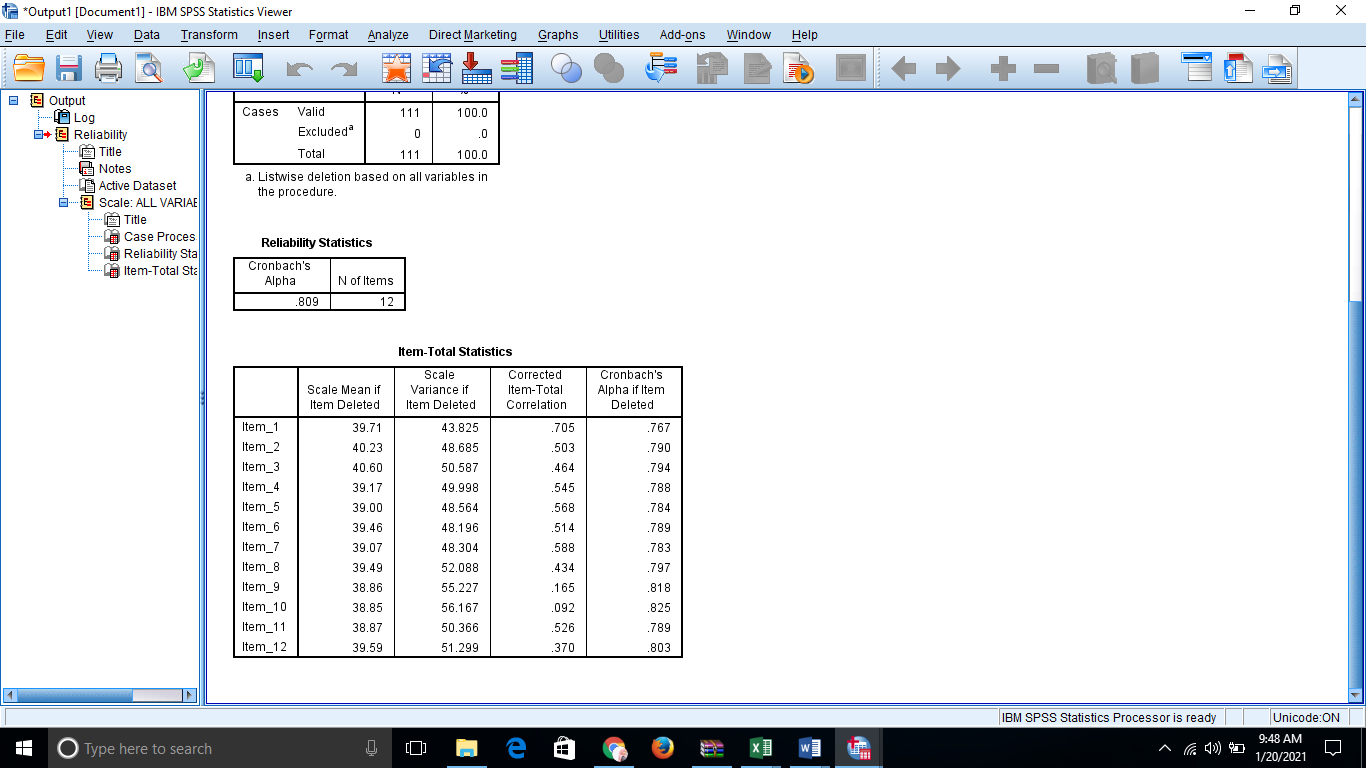 
Menurut Nazir, uji reliabilitas ialah pengujian terhadap alat ukur untuk mengetahui ketepatan atau tingkat presisi alat ukur tersebut. Jika nilai Cronbach's Alpha < 0.6, maka instrumen penelitian tidak reliabel. Selain itu adapaun pendapat menurut Sugiyono. Pada tabel diatas dapat diketahui bahwa nilai Cronbach’s Alpha pada penelitian ini adalah sebesar 0,809. Dengan adanya data tersebut maka penelitian ini dapat dikatakan sebagai alat ukur yang reliabel.4.3 Analisis Faktor 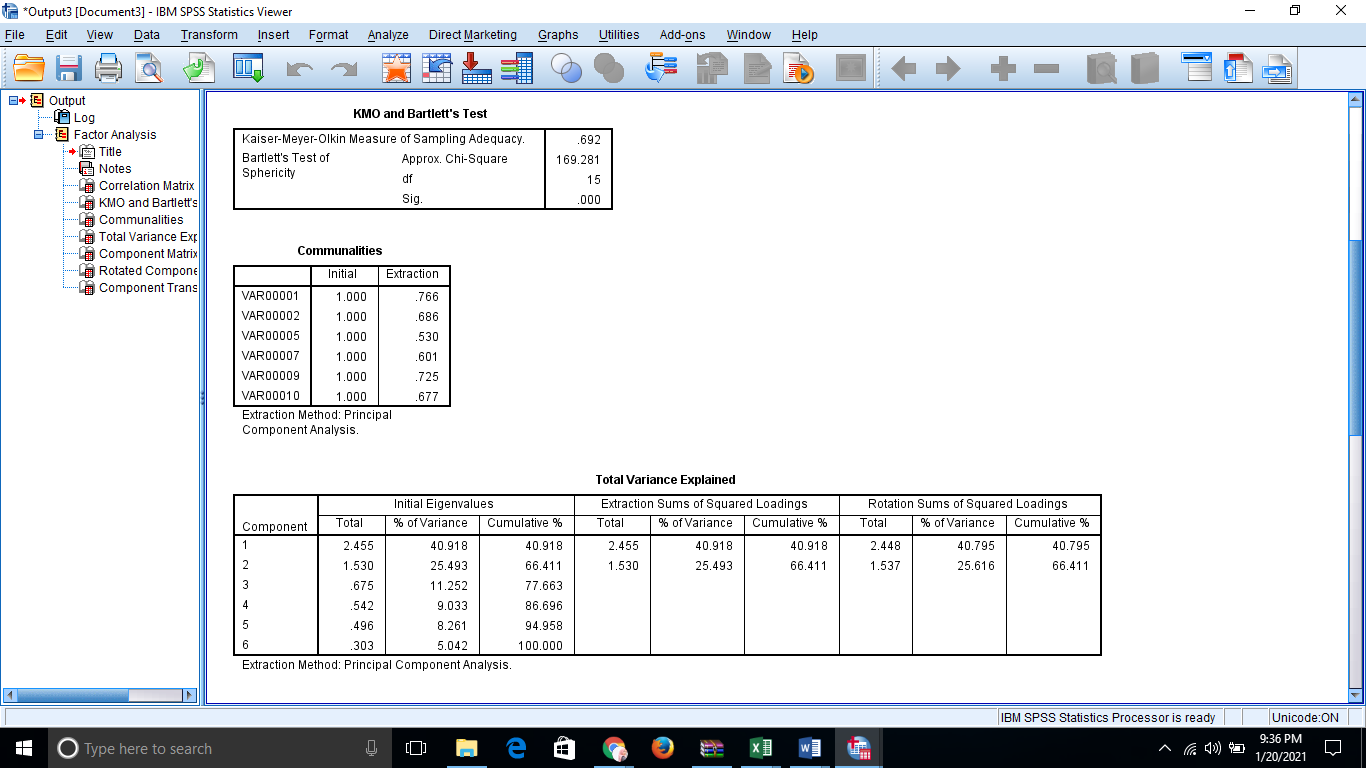 Uji KMO and Bartlett’s Test itu dilakukan guna mengetahui apakah faktor-faktor yang ada dalam penelitian valid atau tidak. Menurut Imam Gozali, angka KMO and Barlett’s Test harus di atas (0,5). Ketentuan tersebut didasarkan pada kriteria sebagai berikut:Jika probabilitas (sig) < 0,5 maka variabel penelitian tersebut tidak dapat dianalisis lebih lanjut.Jika probabilitas (sig) > 0,5 maka variabel penelitian tersebut dapat dianalisis lebih lanjut.Pada penelitian kali ini data yang sudah diolah pada KMO and Bartlett’s Test mempunyai probabilitas (sig) >0,5 maka dari itu variabel penelitian ini dapat dianalisis lebih lanjut.Dapat diketahui dari tabel Communalities diatas bahwa keenam (6) variabel yang mana variabel awal terdapat dua belas (12) variabel tetapi angka yang ada tidak valid dan peneliti drop out angka tersebut. Maka keenam (6) variabel tersebut memiliki nilai komunal diatas 0,5, dimana semua variabel tersebut bisa diuji menggunakan analisis faktor dengan lebih lanjut lagi. Dengan adanya ketentuan yang disebutkan oleh Santoso bahwa semakin besar nilai communalities sebuah variabel maka semakin erat hubungannya dengan variabel yang terbentuk.Untuk menentukan faktor yang terbentuk, maka harus ditentukan terlebih dahulu eigenvaluenya dimana eigenvalue tersebut harus diatas satu (1). Jika eigenvalue tersebut sudah berada di bawah satu (1) maka sudah tidak terdapat faktor yag terbentuk , dari tabel diatas dapat diketahui bahwa ada 2 faktor yang terbentuk, karena dengan 1 sampai 5 faktor angka eigenvalue masih diatas 1 yaitu 1.530. Namun untuk 3 faktor angka eigenvalue sudah dibawah 1, yaitu 675, sehingga faktor berhenti di angka 2. Dari proses ini terlihat bahwa dari keenam (6) faktor yang dimasukan ke dalam analisis faktor maka terbentuklah 2 faktor.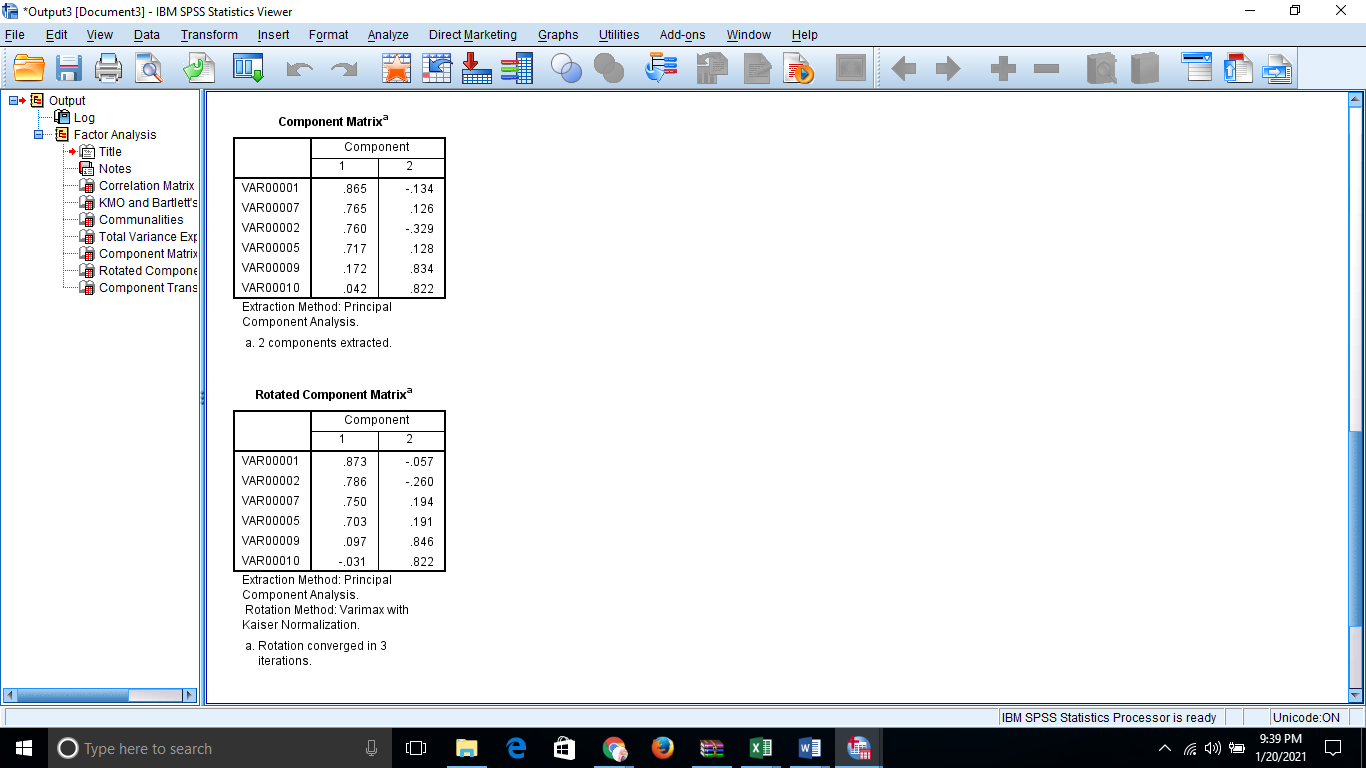 Setelah ditentukannya ada dua (2) faktor baru yang terbentuk maka langkah selanjutnya adalah mengetahui bagaimana kelayakan sautu indikator masuk dalam faktor baru. Untuk menentukannya yaitu dilihat dari nilai loading factor terbesar.Dengan adanya penjelasan dari tabel Rotated Component Matrix di atas, 6 item tersebut akan terbagi menjadi 2 faktor yaitu:Faktor 1 : terdiri dari 4 item yaitu 1,2,7 dan 5 Faktor 2 : terdiri dari 2 item yaitu 9 dan 10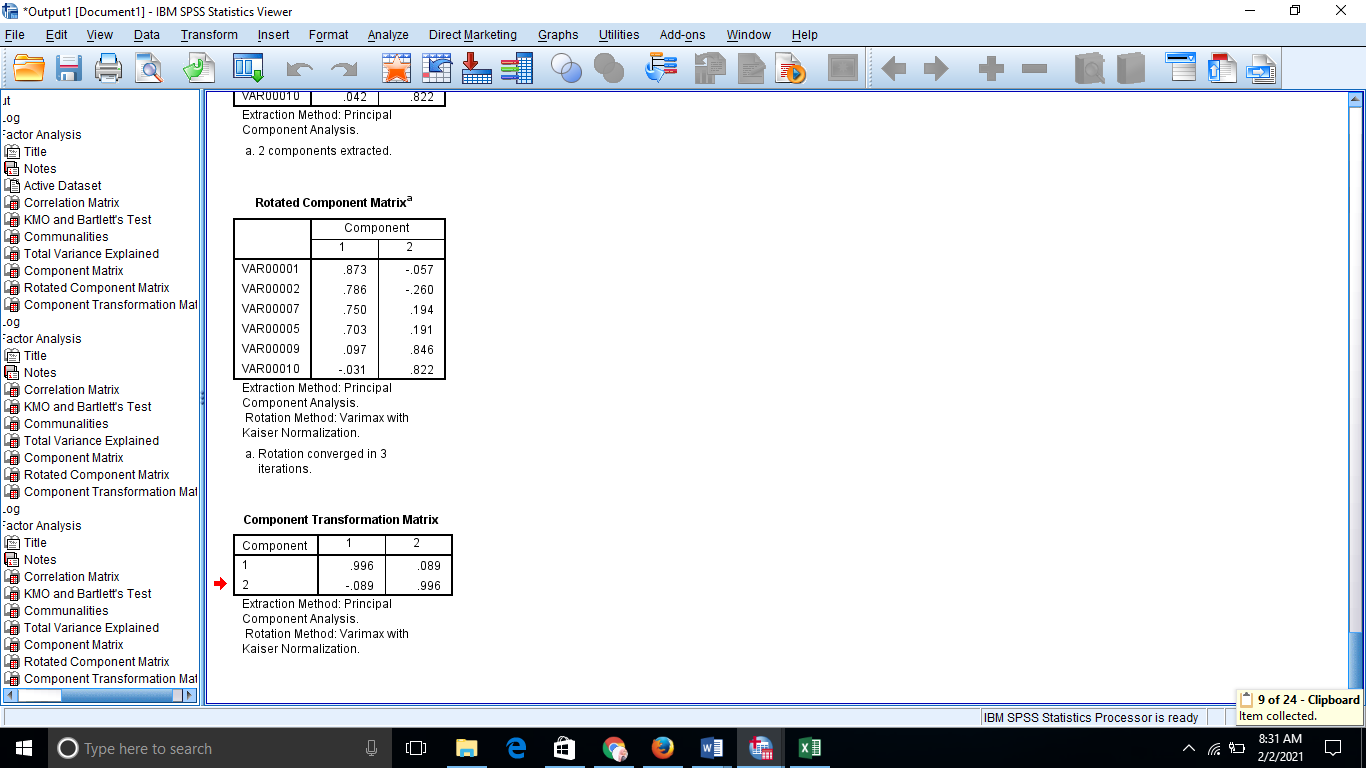 Berdasarkan tabel Component Transformation Matrx di atas, dapat dilihat bahwa nilai korelasi masing-masing faktor terbentuk >0,5 (0,996 dan 0,996). Dapat disimpulkan kedua faktor yang terbentuk sudah tepat dalam merangkum ke enam (6) indicator yang ada. Berdasarkan faktor yang baru terbentuk, maka dapat dinamakan faktor 1 adalah kelompok referensi dan faktor 2 adalah faktor peran status dalam perubahan konsumen E-Commerce Shopee di Tasikmalaya.4.4 Pembahasan Analisis FaktorDari hasil penelitian yang sudah dilakukan oleh penulis, akan dianalisis dan dapat dijelaskan bahwa faktor yang mempengaruhi perilaku konsumen E-Commerce pada masa pandemi Covid-19 ini adalah kelompok referensi dan peran status. Sebelum melakukan olah data penulis mempunya 4 faktor pada 12 indikator, tetapi terdapat ketidak sesuaian data yang dioalh di SPSS 22 maka penulis mendrop out indicator indicator yang tidak sesuai dan setelah data di olah maka dihasilkan terdapat 2 faktor yang mempengaruhi perilaku konsumen di E-Commerce Shopee di Kota Tasikmalaya.Faktor pertama yang mempengaruhi perubahan perilaku konsumen yaitu faktor kelompok referensi dengan indikatornya yaitu mempumyai pengaruh dan keunggulan tersendiri dari suatu produk yang disampaikan oleh kelompok referensi tersebut. Konsumen E-Commerce Shopee lebih tertarik dengan adanya sebuah review dari suatu kelompok referensi yang mana dapat mereka percaya dan mengantarkan mereka untuk membeli suatu produk di E-Commerce SHopee pada masa Pandemi Covid 19. Faktor yang terakhir adalah faktor peran status, faktor ini dipengaruhi dengan indikator-indikator yaitu review dan media sosial. Dimana dengan adanya review yang akan membuat calon konsumen E-Commerce Shopee merasa tertarik dengan adanya review, dilanjutkan karena kondisi yang tidak memungkinkan untuk setiap orang dapat melakukan intraksi dengan orang luar rumah maka salah satu cara calon konsumen melihat review suatu produk yaitu melalui media sosial yang mana banyak influencer-influencer yang melakukan endorsement produk-produk dari E-Commerce Shopee. Tidak hanya influencer tetapi ada beberapa orang yang selalu menggunakan tiktok agar dapat mendapatkan informasi mengenai barang yang dibutuhkan oleh calon konsumen E-Commerce Shopee di Kota Tasikmalaya dimana pastinya produk yang diinformasikan dapat membuat calon konsumen tertarik dengan adanya produk tersebut.KESIMPULAN KesimpulanDari penelitian yang berjudul “Analisis Perubahan Perilaku Konsumen E-Commerce Shopee pada Masa Pandemi Covid-19” ini terbentuk dua (2) faktor yang mempengaruhi perubahan perilaku konsumen E-Commerce Shopee yaitu: Kelompok Referensi dengan indikator mempunyai pengaruh dan keunggulan suatu produk lalu faktor kedua yaitu Peran Status dengan indikator review dan Media Sosial. Kedua faktor yang terbentuk menyimpulkan bahwa perubahan perilaku konsumen E-Commerce Shopee semata-mata bukan hanya ingin terlihat mempunyai selera fashion yang tinggi, tetapi adanya perubahan perilaku konsumen E-Commerce Shopee ini disebabkan mereka selalu melihat informasi-informasi yang didapatkan pada kelompok referensi di lingkungannya dan mendapatkan informasi di media sosial.DAFTAR PUSTAKALAMPIRAN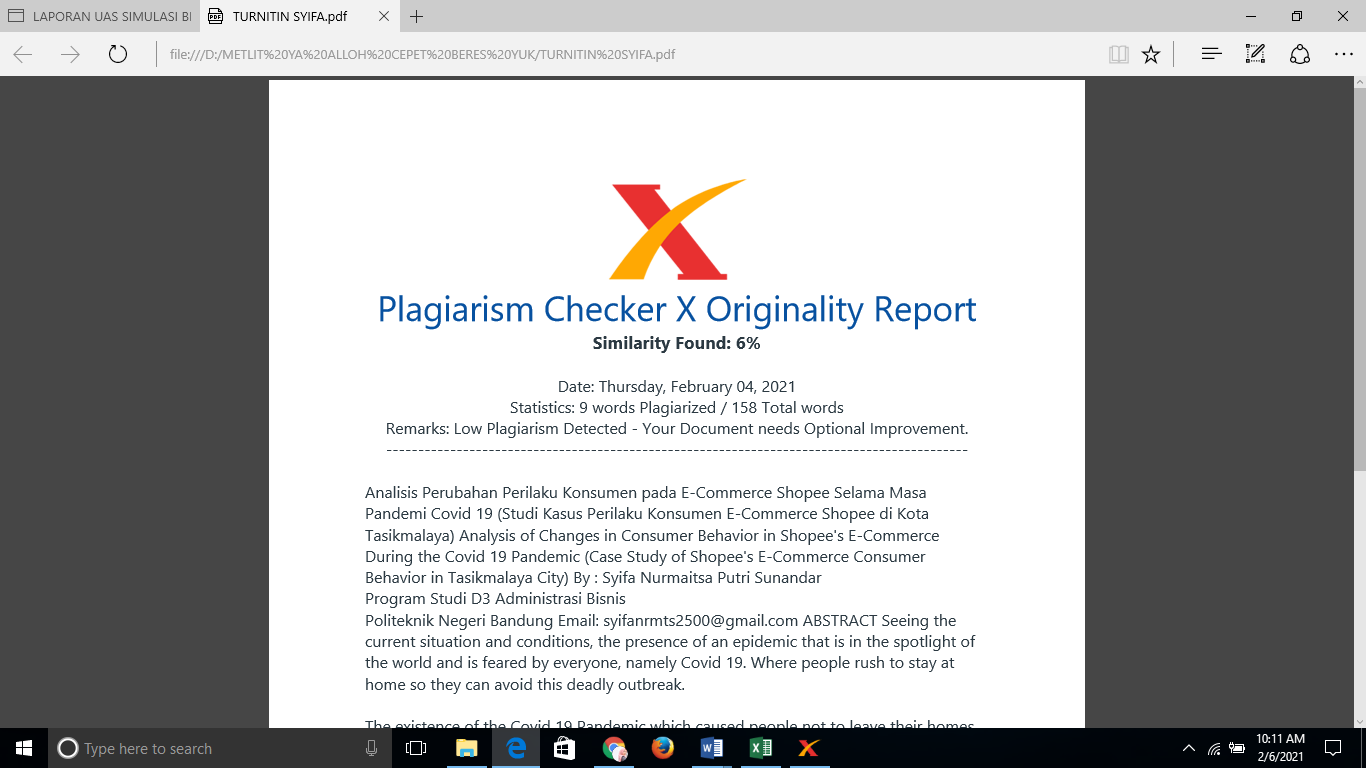 No.Nama dan Tahun PenelitianJudul PenelitianPerbedaanPersamaanHelmi, S., Syah, L., & Agustian, W..Perubahan Perilaku Konsumen Dalam Berbelanja Dari Ritel Tradisional Ke Ritel Modern (Studi Kasus Pada Ibu Rumah Tangga di Kota Palembang)Perbedaan yang terdapat pada penelitian ini adalah sasaran yang dilakukan adalah kepada E-Commerce Shopee.Penelitian ini mempunyai persamaan dalam penggunaan variabel yaitu menggunakan variabel perubahan perilaku konsumenSidharta,I & Suzanto,B.Pengaruh Kepuasan Transaksi Online Shopping dan Kepercayaan Konsumen Terhadap Sikap Perilaku Konsumen Pada E-CommercePerbedaan pada penelitian tersaebut yaitu variabel pada penelitian membahas mengenai Perbahan Perilaku KonsumenPersamaan yang dimiliki oleh penelitian tersebut adalah sasaran yaitu Perilaku Konsumen pada E-CommerceFatoni. Nur,S. Susilawati. Cucu. Yulianti. Lina & IskandarDampak Covid-19 Terhadap Perilaku Konsumen Dalam Penggunaan E-Wallet di IndonesisaVariabel Bebas:E-CommercePersamaan pada penelitian yaitu mencari variabel perilaku konsumen di masa Pandemi Covid-19Sangat tidak setujuTidak setujuNetral Setuju Sangat setuju12345NoKorelasiKeterangan1.0,755VALID2.0,654VALID3.0,760VALID4.0,116TIDAK VALID5.0,241TIDAK VALID6.0,093TIDAK VALID7.0,751VALID8.0,510VALID9.0,699VALID10.0,537VALID11.0,293TIDAK VALID12.0,072TIDAK VALID13.0,260TIDAK VALID14.0,577VALID15.0,648VALIDDATA DIRIDATA DIRIFREQUECYPERCENTJenis kelaminPerempuan7971,2 %Jenis kelaminLaki-laki3228,8 %Usia17-207971,2 %Usia21-242623,4 %Usia25-2843,6 %Usia29-3421,8 %Usia>3421,8%pekerjaanPelajar/Mahasiswa10594,6 %pekerjaanPegawai Swasta21,8 %pekerjaanPegawai Negeri21,8 %pekerjaanIbu Rumah Tangga21,8 %Pendapatan < Rp 1.000.0007769,4%Pendapatan Rp 1.000.001-Rp 3.000.0002320,7%Pendapatan Rp 3.000.001-Rp 5.000.00087,2%Pendapatan Rp 5.000.001-Rp 7.000.000-0%Pendapatan > Rp 7.000.00032,7%Melakukan berbelanja oline melalui E-commerce Shopee pada masa Pandemi Covid 191 kali2320,7 %Melakukan berbelanja oline melalui E-commerce Shopee pada masa Pandemi Covid 193 kali 2724,3 %Melakukan berbelanja oline melalui E-commerce Shopee pada masa Pandemi Covid 19> 3 kali6155 %